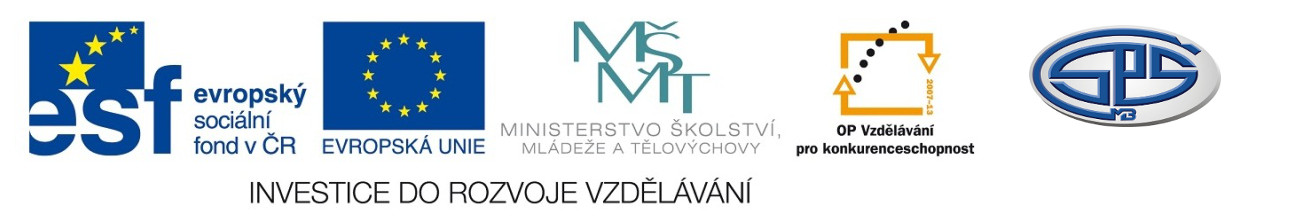 Finanční matematika – aritmetická posloupnostRNDr. Iva LiškováStřední průmyslová školaMladá Boleslav, Havlíčkova 456CZ.1.07/1.5.00/34.0861MODERNIZACE VÝUKYAnotacePředmět: matematikaRočník: III. ročník SŠ, IV. ročník SŠTematický celek: posloupnosti a finanční matematikaKlíčová slova: aritmetická posloupnost, diferenceForma: výkladDatum vytvoření: 28. 2. 2014U jednoduchého úročení se setkáváme s aritmetickou posloupností, u složeného úročení s geometrickou posloupností. Obě posloupnosti připomeneme.Posloupnost  se nazývá aritmetická, právě když existuje takové reálné číslo , že pro každé přirozené číslo  platí.Číslo  se nazývá diference aritmetické posloupnostiV aritmetické posloupnosti s diferencí  platí pro každé .V aritmetické posloupnosti s diferencí  platí pro všechna .Pro součet  prvních  členů aritmetické posloupnosti  platíPříklad 1:Napište prvních 6 členů aritmetické posloupnosti, pro kterou platí 		a)		b).Znázorněte graficky.Řešení příkladu 1:a)b)Příklad 2:V aritmetické posloupnosti je  Vypočítejte .Řešení příkladu 2:Stý člen aritmetické posloupnosti má hodnotu Příklad 3:Dokažte, že v aritmetické posloupnosti platí .Řešení příkladu 3:cbd.Příklad 4:Určete součet prvních  sudých kladných čísel.Řešení příkladu 4:Jedná se o součet prvních  členů aritmetické posloupnosti s prvním členem  a diferencí .Součet prvních  sudých kladných čísel je .Příklad 5:Velikosti vnitřních úhlů trojúhelníku tvoří tři po sobě jdoucí členy aritmetické posloupnosti. Dokažte, že velikost jednoho z úhlů je Řešení příkladu 5:cbd.Literatura:Odvárko, Oldřich. Posloupnosti a finanční matematika pro střední odborné školy a studijní obory středních odborných učilišť. Dotisk 1. vydání. Praha: Prometheus, 2005. ISBN 80-7196-239-2.Smida, Jozef, Božek, Miloš, Odvárko, Oldřich. Sbírka úloh z matematiky pro II. ročník gymnázií. 1. vydání. Praha: SPN, 1986. ISBN 14-629-86.